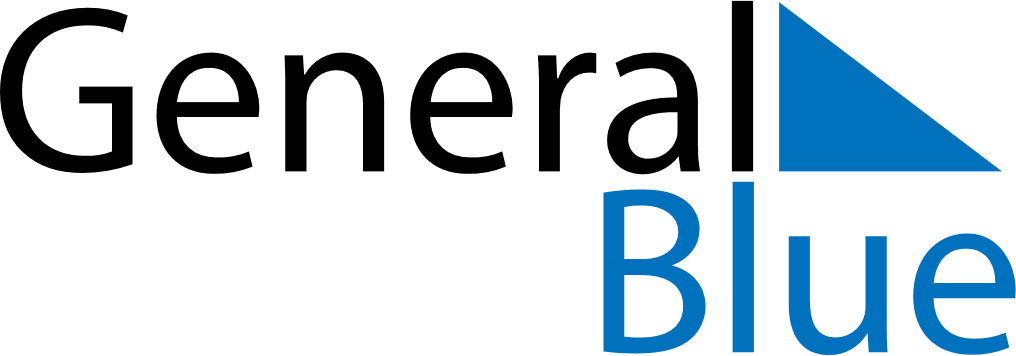 Weekly CalendarOctober 11, 2026 - October 17, 2026Weekly CalendarOctober 11, 2026 - October 17, 2026AMPMSundayOct 11MondayOct 12TuesdayOct 13WednesdayOct 14ThursdayOct 15FridayOct 16SaturdayOct 17